Об определении перечня выплат социального характера Во исполнение абзаца второго пункта 4 Указа Президента Республики Беларусь от 23 сентября 2021 г. № 363 ”О текущем (расчетном) банковском счете физического лица с базовыми условиями обслуживания“ Совет Министров Республики Беларусь и Национальный банк Республики Беларусь ПОСТАНОВЛЯЮТ:1. Установить перечень выплат социального характера, для получения которых физические лица, имеющие в соответствии с законодательством право на получение выплат социального характера и изъявившие желание либо обязанные в соответствии с актами законодательства получать такие выплаты через банки, открывают базовые счета, согласно приложению. 2. Настоящее постановление вступает в силу с 1 марта 2022 г.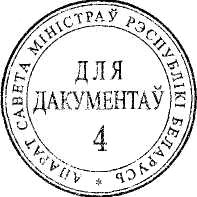 Премьер-министр					Председатель ПравленияРеспублики Беларусь	                                 Национального банка								Республики Беларусь      Р.Головченко				                               П.Каллаур39Приложениек постановлению Совета МинистровРеспублики Беларусь и Национального банкаРеспублики Беларусь22.02.2022   № 93/3ПЕРЕЧЕНЬ выплат социального характера, для получения которых физические лица, имеющие в соответствии с законодательством право на получение выплат социального характера и изъявившие желание либо обязанные в соответствии с актами законодательства получать такие выплаты через банки, открывают базовые счета1. Пенсии, выплачиваемые органами по труду, занятости и социальной защите, профессиональные пенсии, ежемесячное денежное содержание в соответствии с законодательством о государственной службе.2. Пособие по уходу за инвалидом I группы либо лицом, достигшим 80-летнего возраста.3. Пособие по безработице.4. Стипендии гражданам, направленным органами по труду, занятости и социальной защите на профессиональную подготовку, переподготовку, повышение квалификации или для освоения содержания образовательной программы обучающих курсов.5. Денежная компенсация расходов граждан на оплату проезда к месту обучения и обратно или к месту прохождения производственной практики и обратно, выплачиваемая органом по труду, занятости и социальной защите. 6. Денежная компенсация дополнительных личных расходов граждан за время нахождения в пути при проезде к месту обучения и обратно, к месту прохождения производственной практики и обратно, выплачиваемая органом по труду, занятости и социальной защите.7. Материальная помощь безработному и членам его семьи, а также гражданам в период профессиональной подготовки, переподготовки, повышения квалификации и освоения содержания образовательной программы обучающих курсов по направлению органов по труду, занятости и социальной защите.8. Денежная компенсация расходов на переезд безработного и членов его семьи (расходы на проезд, перевозку имущества, дополнительные личные расходы (суточные) за время нахождения в пути), выплачиваемая органом по труду, занятости и социальной защите.9. Денежная компенсация расходов безработного на проезд к месту нахождения нанимателя для проведения личного собеседования с нанимателем и обратно, выплачиваемая органом по труду, занятости и социальной защите.10. Выплата безработным, заключившим договор о переселении безработного и членов его семьи на новое место жительства и работы, осуществляемая органом по труду, занятости и социальной защите.11. Государственная адресная социальная помощь, выплачиваемая в безналичной форме физическим лицам.12. Государственные пособия семьям, воспитывающим детей, выплачиваемые органами по труду, занятости и социальной защите.13. Единовременная выплата семьям при рождении двоих и более детей на приобретение детских вещей первой необходимости, выплачиваемая органами по труду, занятости и социальной защите.14. Единовременная денежная выплата многодетной матери, награждаемой орденом Матери.15. Единовременная материальная помощь к учебному году, выплачиваемая из средств местного бюджета.16. Ежемесячное денежное вознаграждение за счет средств местного бюджета физическому лицу, оказывающему социальные услуги в форме социального обслуживания в замещающей семье.17. Ежемесячные платежи по содержанию с иждивением за счет средств местного бюджета по договору пожизненного содержания с иждивением.18. Выплата, взысканная с должника органом принудительного исполнения в возмещение вреда, причиненного жизни или здоровью гражданина.19. Ежемесячное денежное содержание гражданам, проходящим альтернативную службу. 20. Ежегодная материальная помощь отдельным категориям граждан ко Дню Победы, выплачиваемая органами по труду, занятости и социальной защите.21. Денежная помощь на оздоровление лицам, которые не использовали свое право на санаторно-курортное лечение или оздоровление, выплачиваемая органами по труду, занятости и социальной защите.22. Ежемесячная денежная выплата гражданам, имеющим почетное звание ”Народный“, осуществляемая органами по труду, занятости и социальной защите.23. Ежемесячная денежная выплата на содержание воспитанников опекунам, попечителям, приемным родителям, родителям-воспитателям.24. Денежная компенсация расходов на питание, выплата средств на приобретение одежды, обуви, мягкого инвентаря и оборудования обучающимся учреждений* высшего, среднего специального, профессионально-технического образования, дополнительного образования взрослых при освоении содержания образовательной программы подготовки лиц к поступлению в учреждения образования Республики Беларусь.25. Денежная компенсация комплекта одежды, обуви, мягкого инвентаря и оборудования и денежное пособие выпускникам, обучавшимся в дневной форме получения образования, при отчислении из государственных учреждений* профессионально-технического, среднего специального, высшего образования, дополнительного образования взрослых при освоении содержания образовательной программы подготовки лиц к поступлению в учреждения образования Республики Беларусь.26. Ежегодная материальная помощь детям-сиротам, детям, оставшимся без попечения родителей, лицам из числа детей-сирот и детей, оставшихся без попечения родителей, выплачиваемая за счет средств стипендиального фонда учреждения образования* и других источников, не запрещенных законодательством.27. Денежная компенсация расходов на проживание по договору найма жилого помещения частного жилищного фонда либо найма арендного жилья детям-сиротам, детям, оставшимся без попечения родителей, а также лицам из числа детей-сирот и детей, оставшихся без попечения родителей, обучающимся в государственных учреждениях образования*.28. Денежная компенсация расходов на питание детям-сиротам и детям, оставшимся без попечения родителей, лицам из числа детей-сирот и детей, оставшихся без попечения родителей, являющимся воспитанниками детских интернатных учреждений (за исключением детских деревень (городков), проходящим вступительные испытания при поступлении в учреждения профессионально-технического, среднего специального (в том числе в средние школы – училища олимпийского резерва для получения среднего специального образования) и высшего образования.29. Денежная компенсация взамен комплекта одежды, обуви, мягкого инвентаря и оборудования для детей-сирот и детей, оставшихся без попечения родителей, а также лиц из числа детей-сирот и детей, оставшихся без попечения родителей по окончании пребывания в детских интернатных учреждениях образования, социально-педагогических учреждениях образования, специальных учебно-воспитательных учреждениях, специальных лечебно-воспитательных учреждениях.––––––––––––––––––––* За исключением учреждений среднего специального и высшего образования, осуществляющих подготовку кадров по специальностям (направлениям специальностей, специализациям) для Вооруженных Сил Республики Беларусь, других войск и воинских формирований Республики Беларусь.30. Ежемесячное пособие, предусмотренное в статье 361 Закона Республики Беларусь от 17 декабря 1992 г. № 2050-XII ”О пенсионном обеспечении военнослужащих, лиц начальствующего и рядового состава органов внутренних дел, Следственного комитета Республики Беларусь, Государственного комитета судебных экспертиз Республики Беларусь, органов и подразделений по чрезвычайным ситуациям и органов финансовых расследований“, выплачиваемое органами по труду, занятости и социальной защите.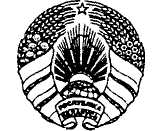 САВЕТ МІНІСТРАЎРЭСПУБЛІКІ БЕЛАРУСЬНАЦЫЯНАЛЬНЫ  БАНКРЭСПУБЛІКІ БЕЛАРУСЬ СОВЕТ МИНИСТРОВРЕСПУБЛИКИ БЕЛАРУСЬНАЦИОНАЛЬНЫЙ   БАНКРЕСПУБЛИКИ БЕЛАРУСЬ ПАСТАНОВАПОСТАНОВЛЕНИЕ22 февраля 2022 г.№ 93/3 93/3г. Мінскг. Мінскг. Мінскг. Минск